

Benvolgudes/Benvolguts residents, 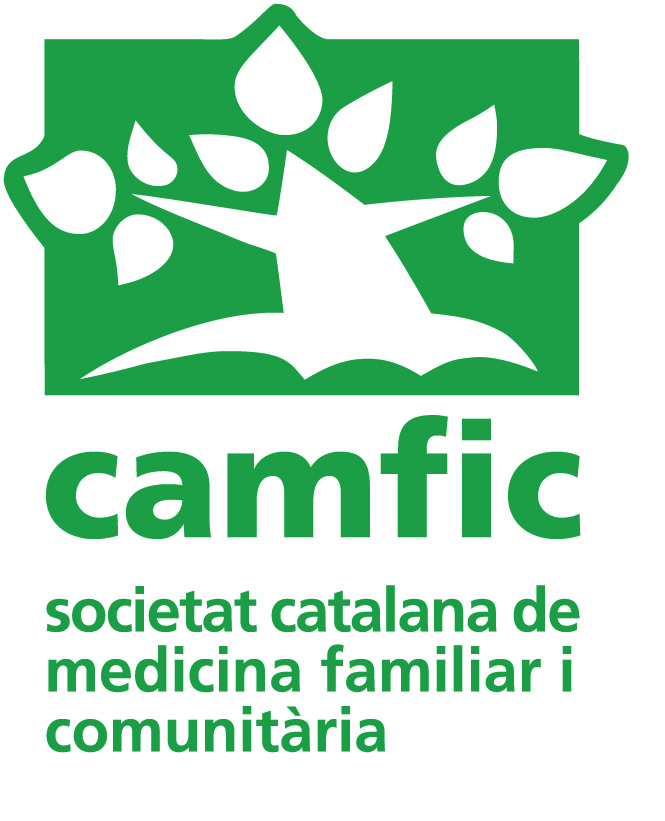 Enguany des de la CAMFiC s’ofereixen  15 beques per al proper Congrés de la semFYC, que es celebrarà els propers 13, 14 i 15 de Juny de 2012 a Bilbao.Requeriments per optar a beca: Ser resident de Medicina Familiar i Comunitària a CatalunyaSer soci de la CAMFiC en el moment de la sol·licitudNo estar inscrit al Congrés semFYC 2012S’atorgaran les beques segons un sistema de puntuació  que valorarà els següents aspectes:Any MIR:  R1 = +1 punt; R2= +2 punts; R3= +3 punts; R4= +4 puntsEs comptabilitzarà l’any en curs de residència en el moment d’omplir la sol·licitud.Tenir acceptat alguna comunicació /pòster amb defensa /pòster  en l’actual Congrés:  +1 punt per treball acceptatFormar part de la Vocalia de Residents de CAMFiC = +1 puntHaver participat activament en l’organització i desenvolupament de les Jornades de Residents de la CAMFiC 2012= +3 puntsHaver rebut prèviament una beca per a l’assistència d’un congrés CAMFiC o semFYC en els darrers dos anys: -1 puntCaldrà emplenar el formulari de sol·licitud de beca i enviar-lo com arxiu adjunt a l’adreça electrònica residentscamfic@gmail.com El termini de presentació de sol·licituds finalitza el 19 de maig a les 23:59h.Les beques s’atorgaran als residents que hagin obtingut major puntuació segons els anteriors criteris. En cas d’empat es realitzarà un sorteig. Els noms dels guanyadors es publicaran a la web www.camfic.cat dins de l’Espai del Resident a partir del  21 de maig i podran fer reclamacions a la mateixa adreça de correu electrònic fins el 22 de maig.. Les beques són nominals i intransferibles. En el cas que més residents optessin per una beca i que haguessin presentat un únic treball al Congrés semFYC 2012 es donarà una única beca per treball acceptat, al resident amb major puntuació. La comissió d’avaluació podrà demanar al resident que acrediti qualsevol d’aquestes categories. En el cas que aquesta informació no sigui facilitada dins del termini proposat no es puntuarà. En cas de frau o falsificació de documentació el resident quedarà exclòs de les beques d'aquesta convocatòria. Els residents que hagin rebut una beca per sistema de puntuació però ja estiguessin inscrits al Congrés perdran automàticament la beca i s’atorgarà al següent resident segons el barem de puntuació. La Vocalia de Residents vetllarà per al compliment d’aquestes bases i es reserva el dret de resoldre qualsevol assumpte que no estigui contemplat a les bases. Vocalia de Residents de la CAMFiCBarcelona, a 11 de maig de 2012SOL·LICITUD BEQUES RESIDENTS CONGRÉS semFYC 2012Nom: …………………………………………………..Cognoms: …………………………………………………..DNI: …………………..CAP on curses el MIR: …………………………………………………..Unitat Docent: …………………………………………………..Ciutat: …………………………………………………..Província: …………………………………………………..Telèfon de contacte: ………………………Correu electrònic: …………………………………………………..Número de soci de la CAMFiC: ………………………………1. Any en que vas iniciar la residència:2. Actualment ets membre/resident d’enllaç de la Vocalia de Residents de la CAMFIC? SI/NO3. Has participat activament en l’organització de les Jornades de Residents? SI/NO3. Has gaudit de beca al congrés CAMFiC o semFYC en els darrers dos anys? Si/No  Quan? .................4. T’han acceptat algun treball al Congrés semFYC 2012? SI/NO     Especifica si us plau l’identificador del teu treball: …………Siusplau, guarda aquest document en format Word i envia’l com a arxiu adjunt a l’adreça electrònica Molta sort!Vocalia de Residents de la CAMFiCBarcelona, 13 de maig de 2012